Curriculum vitae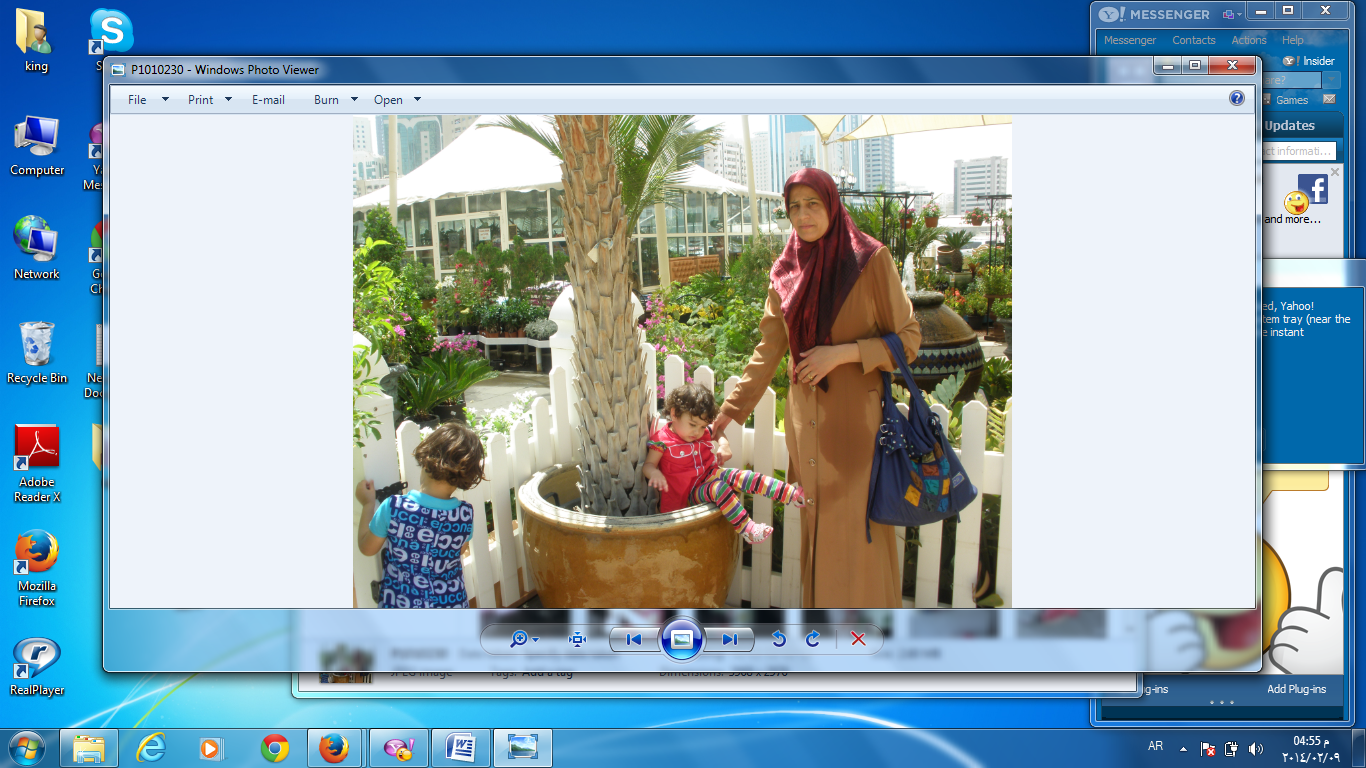 السيرة الذاتية الاسم :فريال جميل عبد محل وتاريخ الولادة  :كوفة النجف بتاريخ 19-2-1975الحالة الزوجية :متزوجة وعندي طفلتان مكان العمل :جامعة بابل ,كلية العلوم, قسم علوم الحياةحصلت على شهادة الماجستير في الاحياء المجهرية 2000  في حقل الاحياء المجهرية مناعة عن رسالتي دراسة مناعية مقارنة للاستجابة المناعيةالخلطية في المرضى المصابين بالتيفؤييد تاريخ التعين في جامعة بابل    كمدرس  مساعد في 26-12-2000تم تكليفي كمقرر قسم علوم الحياة للدراستين الصباحية والمسائية في عام 2001اكملت شهادة الدكتوراه بتاريخ 2006 باطروحتي الموسومة دراسة بعض الجوانب المناعية لالتهاب المهبل ببكتريا الاشريشيا القولونية النوع المصلي K1 في الانسان والارنب تم تكليفي كمعاون عميد للشؤون العلمية لكلية علوم البنات بتاريخ 18-6 - 2006  حصلت على لقب استاذ مساعد بتاريخ 12/9/2009 وحصلت على لقب استاذ بتاريخ 5/12/2019Name :Frial  Gemeel  Abd  		Place and date of birth :Kufa –Al-Najaf ,19\2\1975Nationality :IraqiMarital status :married Post address :Department  of Biology ,Faculty of science ,university of Babylon ,Iraq.1-Qualification :Msc(2000) in field microbiology (immunology)Country of Graduation :IraqThesis title :Comparative study between local and systemic humoral immune response 2- Qualification :Ph.D(2006) in field microbiology (immunology)Country of Graduation :IraqThesis title Study of some immunological parameters in human and rabbit having Escherichia coli K1 with vaginatis Experience include First \teaching the following subject  for undergraduate 1-microbiology    20072-microbial toxin 2007-20133- pathogenic bacteria 2007-2010 4- virology 2007-20105-antibiotic 2007-20106-immunology and vaccine technique2007-20137-immunology 2007- Second\graduate1-practical immunology for Ph.D student  (2009)2-immunologyn for MSC.3-Classification of microbiology for Msc.4-immunology for Ph.DList of  some publication1-       Abd F.G.and Shnawa I.M  (2001)comparative study between local and systemic humoral immune response in typhoid patients .Journal of Iraq .microbiology 2- -       Abd F. G.and  Shnawa I.M.(2005)the role of carbohydrate binding complement components ,the lectins in plotting the immunophyletic tree of vertebrates .Al-Qadisiya the scientific journal of vet.Medicine :4(1).3-Abd F.G(2006) The role of IL-8 in women with candidal vaginatis .journal of Babylon 11(4)4-عبد, فريال جميل (2006)دراسة مقارنة بين اقطار فحص الحساسية في وسطي المولر هنتون الصلب ووسط الاكار المغذي لبعض العزلات البكتيرية .مجلة جامعة بابل للعلوم الطبية المجلد 11 العدد 4.5- Abd F.G(2006) Studying of immunoglobulin C3,C4andIL-8 concentrations in    serum of smokers and non smokers .journal of the university of Karbala.6(3).6-Abd F.G .,Shnawa I.M. and Obiad M.H(2009) The immunogenicity allerginicity and immunomodulating potentials as well asshared antigenicity of Fasciola hepatica (whole body lectin FHL)with E .coli in rabbit . Qadisiya journal of Vet .Med .Sci 9(1).7-Abd and others (2008) study of local humoral immunity for patient s with appendic inflammation in Arabic journal of Babylon university .8- Abd F.G(2009) The immune status of rabbits primed with allogenic thymic protein. Fourth scientific conference ,university of Babylon .college of science.9-ISSN: 2073-8854magazin o f alkufa university for biolog / VOL.5 / NO.2 / year : 2013Humoral immunity response against Gardnerella vaginalis inrabbitFerial Jemeel Abid Shaimaa Jassim Mohemeed10- ISSN: 2073-8854Magazin of Al-Ku fa University for Biology / VOL.5 / NO.2 / year : 2013Some aspects of immune response to lipopolysaccharides ofProvidencia rettgeriHayder Shkhair Obayes Frial Gameel Abd11- International Journal of Medicine andPharmaceutical Sciences (IJMPS)ISSN 2250 - 0049Vol. 3, Issue 3, Aug 2013, 29-38© TJPRC Pvt. Ltd.PHENOTYPIC AND GENOTYPIC INVESTIGATION ON SILVER NANOPARTICLES OFMORGANELLA MORGANII RECOVERED FROM (CAUTI), IRAQFRIAL GEMEEL ABD, ALI JABBAR ABDUL HUSSAIN AL-KAWAZ & HUSSEIN OLEIWI12- 
مجلة جامعة بابل للعلوم الصرفة ال مجلد 22 العدد2 لسنة 2014فصل وتنقية جزئية لذيفان Vaginolysin من بكتريا Gardnerella vaginalis المعزولة من النساء المصابات بالتهاب المهبل المؤلفون: شيماء جاسم محيميد السلطاني --- فريال جميل عبد13- تأثير المستخلص الكحولي لمادة العكبر على البكتريا المعزولة من الإصابات الجلدية المؤلفون: وجدان رضا محمود تاج الدين --- , فريال جميل عبد ---  14- Journal of K erbala University , Vol. 10 No.4 Scientific . 2012The role of bird thymus extract on some parameters in rabbits vaccinated with killed Salmonella typhiدور مستخلص توثة الطير على بعض المعايير المناعية في الارانب المحقونةبالسالمونيلا المقتولةFrialGemeelAbd Lubnaabd al- adeemMjeed15- Evaluation of Calprotectin level and Alkaline phosphatase among certain group of Hepatitis C patients treated with Interferon – Alpha in Babylon province16- Relationship between Seminal Tumor Necrosis Factor-α and sperm quality in Iraq1Ali Saliem Abdulridha , 2Frial Jameel Abid17-Frial Jameel Abd, Aliaa Salman Mahdey: Study the mucosal immunity in vagina secretion for.18-Frial Jameel Abd, Lobna  Adil Al noori    wejdan Taj Alden: immunity of surface layer protein of Aeromonas hydrophila in rabbits.19-Frial Jameel Abd: physiological study for extracted surface layer from Aeromonas hydrophilia isolated from diarrhea. Mesopotamia Environmental Journal  01/2016;20-Frial Jameel Abd: Different Methods for Detection Sliver Nanoparticles Produced by Proteus mirabilis Bacteria. International Journal of PharmTech Research 01/2016; Vol. 9., No.4(Upcoming Regular issues).21-Frial Jameel Abd: " Ecophysiological study of silver nanoparticles effect on the liver and regulatory cytokine in rabbit" And it has been accepted for publication in the Mesopotamia Environmental Journal (Mesop. environ. j.22-Frial Jameel Abd: Non specific humoral parameters in asthma patients and asthma treated with immunotherapy Frial Gemeel Abd, Department of Biology, Faculty of Science, Babylon University, Babylon, Iraq.23-Ali Saliem Abdulridha, Frial Jameel Abid: Relationship between Seminal Tumor Necrosis Factor-α and sperm quality in Iraq.24-Salwa Alkarady, Frial Abd: The Effect of Immunotherapy on Some Immunological Parameters of Airway Allergic Patients in Province of Babylon/Iraq. DOI:10.9734/JALSI/2016/2559225-Frial Jameel Abd: The association between periodontitis and polymorphism of tumor necrosis factor-α -308 in Iraqi population. International Journal of PharmTech Research 01/2016; 9(0974-4304,).26-Salwa Ahmed Alkarady, Ferial Gemeel, Abed , Raad Fanokh, Al-Jobory : Assessment the Level of Interleukine-5 and Eosinophils Count in Allergic Rhinitis and Asthma Patients.27-Frial Jameel Abd: New term (SNPs-genotypes combination principal) gives better understanding about effect of SNPs on the concentration of IL-1β in clinical samples of periodontitis.28- Biological Synthesis and Characterization of Silver NanoparticlesUsing Bacillus SubtilisAli Jabbar Abd Alhussain1, Frial Gemeel Abd1, Ayad F. Alkaim2*29- Exotoxins A, T and S among Pseudomonas Aeruginosa Isolatesfrom Clinical and Hospital Environment SamplesAhmed Jamal Hussein*, Frial Gemeel Abd30-   Antibacterial activity of silver nanoparticles that extracted from Proteus mirabilis and healing the wound in rabbit  Biochemical and Cellular Archives ISSN: 0972-507531- Silver nanoparticles extracted from clinical Escherichia coli Mesopo. Environ. j, Special Issue D :91-98, 201732-  PAKISTAN JOURNAL OF  BIOTECHNOLOGY Antibacterial activity of Silver nanoparticles that extracted by using Staphylococcus aureus33-  Research Journal of Pharmacy and Technology Polymorphism of IL-4 (-590) and IL-6 (-174) is not associated with chronic periodontitis in Babylonian populationالاشراف على طلبة الدراسات العليا :اسم الطالب عنوان الرسالةالدرجة العلمية وتاريخها1-لمى جاسم حمود وتوتدراسة بكتريولوجية ومناعية لبكتريا Campylobacter jejuniالمسببة للالتهاب الامعاء في الاطفالماجستير 20102-احمد زهير جاسم الوائليدراسة تشخيصية ومناعية لجرثومة providencia alcalificianus المعزولة من الاطفال المصابين بالاسهال في محافظة بابل ماجستير 20113-ايمان مبدر نايف تاثير مستخلص العكبر propolis على نمو البكتريا الموجبة لصبغة غرام المعزولة من الاصابات الجلديةماجستير 20114-علي جليل عبيد تاثير بعض العوامل الفسلجية على انتاج الطبقة السطحية لبكتريا Aeromonas hydrophila المعزولة من عينات الاسهال في محافظة بابل ماجستير 20135-علي جبار عبد الحسين دراسة مناعية وجزيئية لدقائق الفضة النانوية المنتجة من بكتريا Morganella morganiiماجستير 20136-حيدر شخير عبيس الجنابي   دراسة مناعية امراضية لبكتريا Providencia rettegerii المعزولة من اصابات المجاري البولية في محافظة بابل دكتوراه 20127-شيماء جاسم محميد دراسة عوامل الضراوة لبكتريا Gardnerella vaginalis  المعزولة من نساء مصابات بالتهاب المهبل البكتيري دكتوراه 20128-مصطفى جعفر الجبوري دراسة بعض المعايير المناعية لبكتريا Morganella morgani في الارنب20139-علي سليم Bacteriological and immunological parameters and their associated with zinc level in semen of menدكتوراه201410 –سلوى احمد حمزة مستوى الهستامين وبعض المعايير المناعية لمرضى الحساسية  التنفسية من النوع الاول2015 ماجستير  11-غدير كاظم دراسة مناعية لمستضد متعدد السكريد للفطر Aspergillus niger  في الارنب 2015 ماجستير  12-حيدر قاسم Molecular and Immunological Study on Silver Nanoparticles Produced  by Proteus mirabilisIsolated from Urinary Tract Infection2015 ماجستير  13-لبنى عادل Immunogenic and immunoadjuvant activity for surface layer extracted from Aeromonas hydrophila isolated from patients with diarrhea in Babylon province2016ماجستير14- علياء سلمان دراسة المناعة المخاطية الموضعية والجزيئية للإفرازات المهبلية للنساء المصابات بألتهاب المشعرات المهبلية  2016دكتوراه15-احمد زهير 	Polymorphism of IL-1β and TNF –α in patients with chronic periodonititis associated with anaerobic bacteria in Babylon province    2016دكتوراه16-علي جبار  Synthesis, Characterization and Antibacterial Activity of Synthesized Nanoparticlesدكتوراه2017-17-احمد جمال Silver nanoparticles of Pseudomonas aeruginosa as an immunogen delivery systemدكتوراه201718-ايمان مبدر دكتوراه 2018